     Union Fédérale des Consommateurs Que Choisir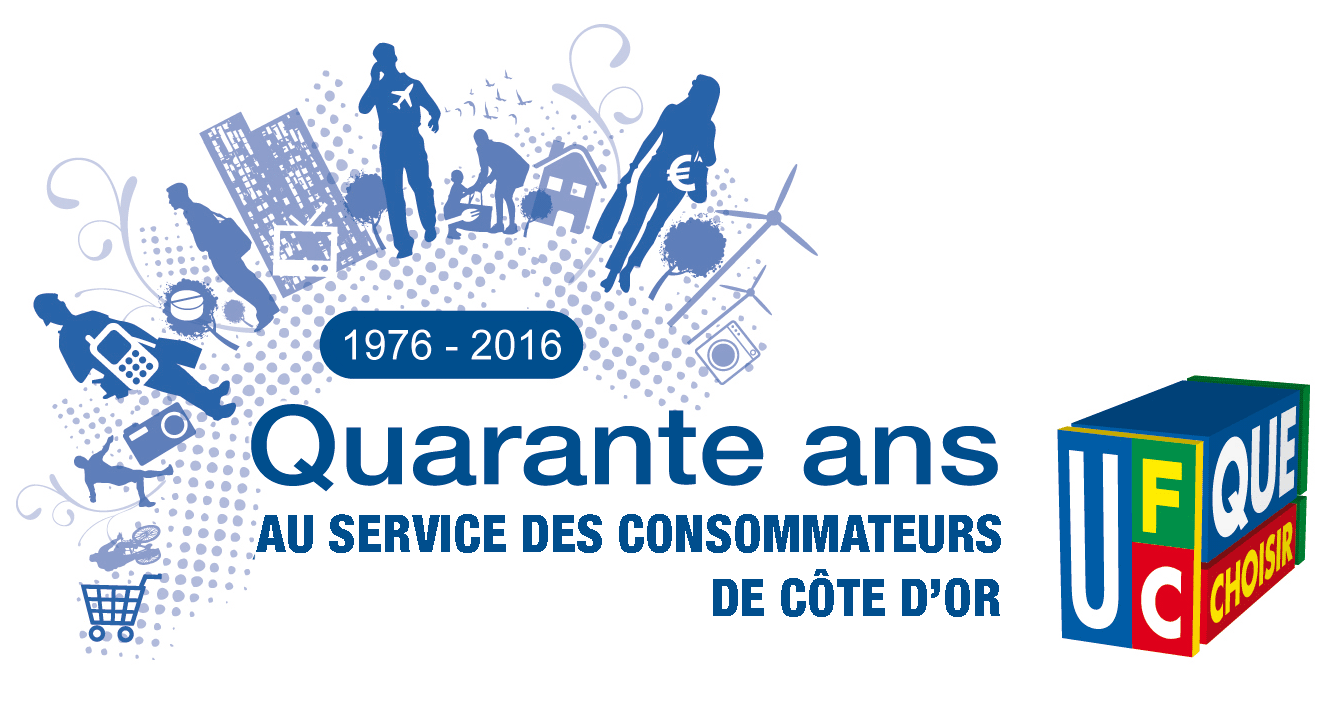                  de Côte d’Or   2, rue des Corroyeurs – Boîte n° 14                         21068 DIJON Cedex    
            Tél : 03 80 43 84 56   
         Mail : contact@cotedor.ufcquechoisir.frRELEVE DE DECISION DU CONSEIL D’ADMINISTRATION DU 11 AVRIL 2017     1) Election du Bureau : les membres du Conseil d’administration ont été appelés à élire conformément aux Statuts, un nouveau Bureau sur la base des candidatures déclarées.A l’issue des votes la composition du Bureau est dorénavant la suivante :- Président : Pierre GUILLE-Trésorière : Marie Claire FOURNIER- Secrétaire : Joël DECLUY- Vice présidente : Odette MAIREY- Trésorier adjoint : Régis VERGNES- Secrétaire adjoint : Richard COURTOT        La nouvelle composition fera l’objet d’une déclaration auprès des services de la Préfecture : DDT et DDCS   au même titre que celle du nouveau Conseil d’Administration.       2) Approbation du compte rendu de l’Assemblée Générale du 8 AVRIL 2017 : les membres du Conseil d’Administration en approuvent les termes et donnent un avis favorable à sa diffusion auprès des services préfectoraux, et des invités présents, excusés ou absents le 8 avril.Fait à Dijon le 11avril 2017 Le Secrétaire de séance                                             Le PrésidentJoël DECLUY                                                        Pierre GUILLE                         